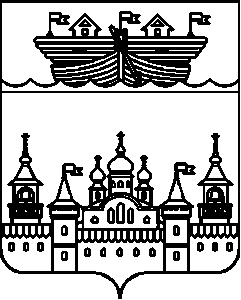 СЕЛЬСКИЙ СОВЕТ ВОЗДВИЖЕНСКОГО СЕЛЬСОВЕТАВОСКРЕСЕНСКОГО МУНИЦИПАЛЬНОГО РАЙОНАНИЖЕГОРОДСКОЙ ОБЛАСТИРЕШЕНИЕ 17 сентября 2019 года 	№ 36О делегировании депутатов сельского Совета Воздвиженского сельсовета в Земское собрание Воскресенского муниципального района Нижегородской областиВ соответствии с Федеральным законом от 06 октября 2003 года № 131-ФЗ «Об общих принципах организации местного самоуправления в Российской Федерации», пунктом 22 части 1 статьи 23 Устава Воздвиженского сельсовета Воскресенского муниципального района Нижегородской области, на основании протокола № 2 счетной комиссии сельского Совета Воздвиженского сельсовета от 17 сентября 2019 года сельский Совет решил:	1.Утвердить итоги голосования депутатов сельского Совета Воздвиженского сельсовета об избрании (делегировании) депутата сельского Совета Воздвиженского сельсовета в Земское собрание Воскресенского муниципального района Нижегородской области	2.Делегировать в Земское собрание Воскресенского муниципального района Нижегородской области главу местного самоуправления Воздвиженского сельсовета Воскресенского муниципального района Нижегородской области Горячкину Марию Станиславовну и депутата сельского Совета Воздвиженского сельсовета Воскресенского муниципального района Нижегородской области Смирнову Евгению Вячеславовну.3.Настоящее решение обнародовать на информационном стенде администрации Воздвиженского сельсовета и разместить на официальном сайте администрации Воскресенского муниципального района.4. Настоящее решение вступает в силу со дня его принятия.Глава местного самоуправленияВоздвиженского сельсоветаВоскресенского муниципального района				М.С.Горячкина